سيرة حياة (احمد مصطفى زهاوى)                                                    www.AHMEDZAHAWEE@YAHOO.COMمواليد خانقين 1962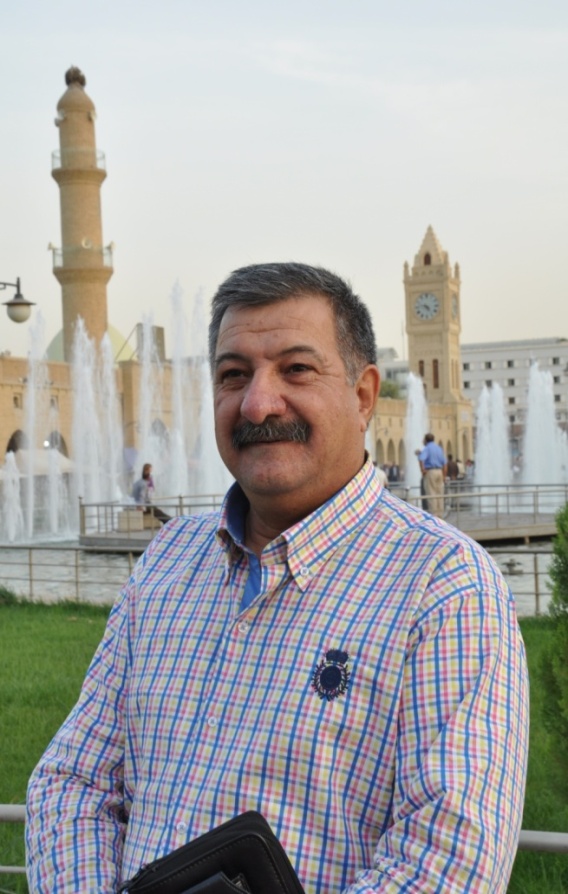  حصل على شهادة بكالوريوس كلية الفنون                   الجميلة-بغداد 1988حصل على شهادة الماجستير في كلية الفنون الجميلة – جامعة صلاح الدين-اربيل-2010عضو جمعية الخطاطين العراقيينعضونقابة فناني كوردستانعضو نقابة فناني العراقعضو جمعية فناني خانقينعضو نقابة معلمين كوردستان1-    شارك في العديد من المهرجانات والمسابقات المحلية والدولية2-    حصل على عدة جوائز تقديرية أ - ( شهادة تقديرية من قبل وزراة الثقافة/جمهورية العراق / سمبوزيوم فناني كوردستان في قاعة (شانيدر غاليري 2013)ب – شكر وتقدير من القنصل العام لدولة فلسطين بمناسبة يوم الارض 2017ج – شهادة تقديرية من المؤتمر العالمي للسلام بأقليم كوردستان3-  له نصب (بورتريت صلاح الدين الايوبي) في المركز الثقافي –جامعة صلاح الدين-اربيل4- معرض شخصي بعنوان  (النحت الحديث) في قاعة (شانيدر غاليري في 16-3-2013)5- معرض شخصي بمناسبة 16 اب في (18-8 -2013) 6- حاليا مدرس مساعد لمادة النحت في كلية الفنون الجميلة- جامعة صلاح الدين7- له عدة لقاءات تلفزيونية وفي المجلات والصحف  داخل اقليم كوردستان وفي سايت الانترنيت مثل سايت Bass  News)  )  في 7-6-2015  ومؤسسة بابل للثقافة والاعلام في 2- 3-2014) 8- لقاء مع جريدة هةولير في اقليم كوردستان في 24-7-2012 9- لقاء مع جريدة  الزمان في 18-9-2013